CALL TO ORDER:*NOTE* Citizens may address the Budget Committee during the public hearings listed below by filling out a testimony/comment card prior to speaking and hand it to the City Recorder. Public comments can also be submitted by email to city.recorder@lebanonoregon.gov prior to 5:00 p.m. on April 28, 2024. The City Recorder will distribute comments to the Budget Committee at the meeting.ROLL CALLAPPROVAL OF MINUTES1.	FY 2023-24 Budget Committee Meeting Minutes 2.	2024-04-03 Budget Committee and Urban Renewal Agency Minutes PRESENTATIONS:   City Manager’s Office - Ron Whitlatch
                                   City Recorder/Mayor & City Council - Julie Fisher
                                   Community Development - Kelly Hart
                                   Engineering - Ron Whitlatch                                  
                                   Finance & Non-Departmental - Brandon Neish
                                   Human Resources - Angela Solesbee
                                   Information Technologies - Brent Hurst
                                   Library - Kendra Antila
                                   Senior Center/LINX Transit - Kindra Oliver
                                   Police - Frank Stevenson
                                   Public Works - Jason WilliamsPUBLIC COMMENTSCOMMITTEE COMMENTSNEXT SCHEDULED BUDGET MEETING: April 30, 2024 at Noon.ADJOURNMENTMeetings are recorded and available on the City’s YouTube page at:https://www.youtube.com/user/CityofLebanonOR/videosThe meeting location is accessible to persons with disabilities.  A request for an interpreter for the hearing impaired or for other accommodations for persons with disabilities should be made at least 48 hours before the meeting to the City Recorder at 541.258.4905.   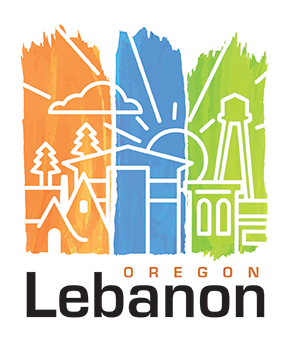 CITY OF LEBANON Budget Committee Meeting AgendaApril 29, 2024 at 12:00 PMSantiam Travel Station – 750 3rd Street, Lebanon, OregonMISSION STATEMENTThe City of Lebanon is dedicated to providing exceptional services and opportunities that enhance the quality of life for present and future members of the community.MISSION STATEMENTThe City of Lebanon is dedicated to providing exceptional services and opportunities that enhance the quality of life for present and future members of the community.